   L’A.PE - Università di strada*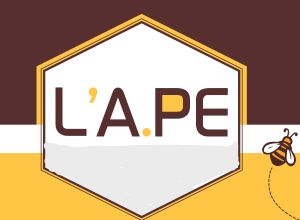 Formazione  mese di febbraio 2022L’A.PE continua i suoi voli. Mentre entra nel pieno il percorso di ricerca azione “Il Mito del Mammut” al quindicesimo anno di vita, diamo inizio al resto degli incontri in calendario. Cominciamo con un mese di febbraio molto ricco.  Rivolti a maestri, genitori e altri educatori, gli incontri sono imbastiti  attorno allo sfondo integratore “La Madre” (info al link:  http://www.mammutnapoli.org/it/4.2_225/la-madre--mito-del-mammut-202121.htm) nel tentativo di rendere attuale e autentica la possibilità di una scuola liberata. Nelle prime due giornate  i partecipanti sperimentano un percorso laboratoriale  a partire da tre testi/generatori di cerchi narrativi autobiografici, visitando nel contempo  un quadro teorico complementare all’esperienza. Il terzo incontro è imbastito invece attorno a un testo di pubblicazione recente che, grazie al suo autore, ci aiuterà ad affrontare questioni complesse del nostro presente.Per tutti e tre gli incontri la finalità è  fornire input e suggestioni, che ciascuno poi cercherà di calare nel proprio specifico contesto didattico e educativo. Venerdì 4 febbraio ore 17,00/20,00Le mamme, i bambini, la città – A partire dal testo “La città” di Armin Greder (edizioni Orecchio Acerbo, Roma, 2009) e dal poema cavalleresco “Parzival” viene proposto un cerchio narrativo attorno al tema della “madre inglobante”, per poi approdare a Colin Word e alle radici teoriche di una pedagogia che sulla libera esplorazione del “fuori” basa le sue fondamenta. Conducono l’incontro Giovanni Zoppoli (CT Mammut) e Luana Ronzoni ( cofondatrice della scuola libertaria Fucina Buenaventura di Modena, accompagnatrice dei bambini e delle bambine della stessa scuola, oggi si occupa di educazione libertaria e lavora in una scuola primaria statale).L’incontro è su piattaforma Meet, per una massimo di 25 iscritti.  Per partecipare è richiesta la prenotazione e un contributo. Venerdì 11 febbraio ore 17,00/20,00Perdersi e ritrovarsi – A partire dalla storia di “Pollicino” e dal testo “Una base sicura” di J. Bowlby viene proposto un cerchio narrativo attorno al tema del perdersi e ritrovarsi. Durante l’incontro vengono visitate le base teoriche e le possibilità pratiche di costruire  mappe e fare geografia a partire dal vissuto e dalle emozioni di chi partecipa.Conducono l’incontro Giovanni Zoppoli e Paul Schweizer (Kollektiv Orangotango, geografo e docente  dell'Accademia di Arte e Design a Basilea)L’incontro è su piattaforma Meet, per una massimo di 25 iscritti.  Per partecipare è richiesta prenotazione e un contributo. Venerdì 18 febbraio ore 17,00Superconnessi. Che fare? Incontro con Domenico Barrilà, psicoterapeuta e analista. La presentazione di “I superconnessi, come la tecnologia influenza le menti dei nostri ragazzi e il nostro rapporto con loro” (edizione Feltrinelli, 2018, Milano) è  la prima presentazione che proponiamo quest’anno di libri importanti per affrontare il presente. Attraverso il dialogo che i ricercatori de “Il Mito del Mammut” intratterranno con Domenico Barrilà e le domande dal pubblico di FB, cercheremo di essere meglio preparati per una delle sfide più difficili che questo tempo riserva a genitori e altri educatori: la dipendenza da schermo. L’incontro viene trasmesso attraverso diretta Facebook dalla pagina del CT Mammut. La partecipazione  è libera e non occorre prenotazione. *L’A.PE è l’acronimo di Liberazione attraverso pedagogia, nome che abbiamo dato ai percorsi di formazione con gli adulti e di co-conduzione dei laboratori su campo con bambini e adolescenti. L’A.PE è l’Università di strada del Centro Territoriale Mammut (info su www.mammutnapoli.org), tentativo di incidere sul modo di fare scuola attualizzando gli insegnamenti di maestri e pensatori che in passato hanno saputo integrare pratica e teoria, provocando trasformazioni radicali. Liberazione è la parola che per noi tiene uniti questi insegnamenti, perché volti verso processi di liberazione e non verso la creazione di consenso e sudditi. Info e iscrizioni: mammut.napoli@gmail.com / 3385021773